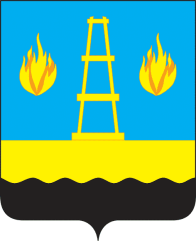 АДМИНИСТРАЦИЯ
городского округа Отрадный
Самарской областиПОСТАНОВЛЕНИЕ  От  25.12.2017 №  1706О внесении изменений в муниципальную программу «Комфортная городская среда» на 2017 годВ целях обеспечения эффективности и результативности расходования бюджетных средств в 2017 году путем отражения обозначенных расходных обязательств в рамках муниципальной программы Администрация городского округа ПОСТАНОВЛЯЕТ:1. Внести в муниципальную программу «Комфортная городская среда» на 2017 год, утвержденную постановлением Администрации городского округа Отрадный Самарской области от 30.06.2017 № 931, (далее - Программа) следующие изменения:1.1. В паспорте Программы в разделе «Объемы бюджетных ассигнований программы»:1.1.1  В первом абзаце сумму «25 620,59» заменить суммой «25 994,89».1.1.2. В третьем абзаце сумму «2 844,3» заменить суммой «3 218,6».           1.2    В разделе 7 Программы  «Информация о ресурсном обеспечении Программы за счет бюджетных средств и внебюджетных источников»:1.2.1  В первом абзаце сумму «25 620,59» заменить суммой «25 994,89».1.2.2. Во втором абзаце сумму «2 844,3» заменить суммой «3 218,6».1.3. В Приложении 2 к Программе «Перечень программных мероприятий муниципальной программы городского округа Отрадный «Комфортная городская среда» на 2017 год» в строке 1 сумму «25 620,59» заменить суммой «25 994,89».1.4. В Приложении 4 к Программе «Ресурсное обеспечение реализации Программы на 2017 год» в столбце «Объемы бюджетных ассигнований (тыс. рублей)» сумму «25 620,59» заменить суммой «25 994,89».1.5. Приложение 5 Программы «Финансовое обеспечение Программы» изложить в новой редакции:2. Опубликовать настоящее постановление  в газете «Рабочая трибуна» и разместить на официальном сайте органов местного самоуправления  городского округа Отрадный в сети Интернет.Глава городского округа Отрадный                                                   А.В.Бугаков              Самарской области«Источники и направления финансированияФинансовые затраты, тыс. руб.12Всего,25994,89в том числе:бюджет Российской Федерации22 776,29бюджет Самарской области22 776,29бюджет городского округа Отрадный Самарской области3218,6внебюджетные источники0»